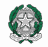 Ministero dell'Istruzione, dell'Università e della RicercaUFFICIO SCOLASTICO REGIONALE PER LA CALABRIAI.I.S. "S. Lopiano" LICEO CLASSICO - LICEO SCIENTIFICO –ARTISTICO/ I.S.A /ITAVia Marinella - s.n.c. - 87022 CETRARO (CS) Tel. 0982/92007 0982/91596 Fax. 0982/91071  - Codice Fiscale: 86002330784 Codice Meccanografico: CSIS028006EMAIL: csis028006@istruzione.it -PEC:csis028006@pec.istruzione.it http://www.iliceidicetraro.com/Al  Dirigente Scolastico								                dell’Istituto  I.I.S. "S. Lopiano"								di CETRARO    Oggetto: Esonero dalle lezioni pratiche di Scienze Motorie                  lo  sottoscritt__  __________________________________________genitore dell’alunno/a ______________________________________________frequentante   ______  Sez. ______  A.S._________   					C   H   I   E   D   OTIPO  E  DURATA   DELL’ ESONERO :(crocettare la voce che interessa): Esonero Totale, per l’intero anno scolastico; Esonero Parziale, per l’intero anno scolastico; Esonero Totale Temporaneo, per giorni_______  (o fino al…………………..) Esonero Parziale Temporaneo, per giorni _____  (o fino al…………………..) _________________________________TIPI  DI  ESERCIZI : (obbligatorio per l’esonero parziale - come risulta da certificato medico)    L’esonero dai seguenti esercizi:  (indicare tipo di esercizi in cui limitare l’attività ed     eventualmente i giochi sportivi da evitare)    ___________________________________________________________________________________    ___________________________________________________________________________________  Documentazione  allegata: _____________________________________________________________________________________Data ___________					                                                                                                     __________________			                                                                                                                                                                                          (firma)   